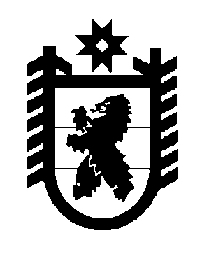 Российская Федерация Республика Карелия    ПРАВИТЕЛЬСТВО РЕСПУБЛИКИ КАРЕЛИЯРАСПОРЯЖЕНИЕот  1 сентября 2015 года № 554р-Пг. Петрозаводск Внести в План мероприятий («дорожную карту») «Изменения в отраслях социальной сферы, направленные на повышение эффективности сферы культуры Республики Карелия», утвержденный распоряжением Правительства Республики Карелия от 24 апреля 2013 года № 214р-П (Собрание законодательства Республики Карелия, 2013, № 4, ст. 682; 2014,   № 10, ст. 1856; № 12, ст. 2391), следующие изменения:1) пункт 3 раздела III изложить в следующей редакции:«3. Показателями нормативов «дорожной карты» являются:2) пункт 2 раздела IV изложить в следующей редакции:«2. Показателями (индикаторами), характеризующими эффективность мероприятий по совершенствованию оплаты труда работников учреждений культуры, являются:1) динамика примерных (индикативных) значений соотношения средней заработной платы работников учреждений культуры, повышение оплаты труда которых предусмотрено Указом Президента Российской Федерации от 7 мая 2012 года № 597 «О мероприятиях по реализации государственной социальной политики», и средней заработной платы в субъектах Российской Федерации:(процентов)2) численность работников государственных и муниципальных учреждений отрасли «Культура» Республики Карелия:(человек)           ГлаваРеспублики  Карелия                                                             А.П. Худилайнен№ п/пНаименование показателей2013 год (факт)*2014 год (факт)2015 год (план)2016 год2017 год2018 год2014- 2016 годы2014- 2018 годы123456789101.Норматив числа получа-телей услуг на 1 работника учреждений культуры (по среднесписочной числен-ности работников) с учетом региональной специфики, человек 176,6205,3204,8204,5208,0213,1хх2.Число получателей услуг, человек635 667633 500632 000631 000630 300629 900хх3.Среднесписочная числен-ность  работников учреж-дений культуры, человек,3 599,03 085,33 085,33 085,03 031,02 956,0ххв том числе: среднесписочная числен-ность  работников респуб-ликанских и муниципаль-ных учреждений культуры, человек3007,02 835,02 835,02 835,02 781,02 706,0хх4.Численность населения Республики Карелия, человек635 667633 500632 000631 000630 300629 900хх123456789105.Соотношение средней заработной платы работ-ников учреждений куль-туры и средней заработной платы в  Республике Карелия,  % 71,171,368,282,4100100хх6.Средняя заработная плата работников по Республике Карелия, рублей27 763,929 249,830 600,032 150,034 400,037 150,0хх7.Средняя заработная плата работников учреждений культуры, рублей **19 728,320 857,220 857,226 491,634 400,037 150,0хх8.Доля средств от принося-щей доход деятельности в фонде заработной платы по работникам учреждений культуры, %0,01,42,02,52,73,4хх9.Размер начислений на фонд оплаты труда, %1,3021,3021,3021,3021,3021,3021,3021,30210.Фонд оплаты труда с начислениями, млн. рублей1 109,31 005,41 005,41 276,91 629,11 715,83 287,76 632,611.Прирост фонда оплаты труда с начислениями к 2013 году, млн. рублей, х-103,9-103,9167,6519,7606,4-40,21 085,9в том числе:прирост фонда оплаты труда с начислениями к 2013 году республиканских и муниципальных учреж-дений культуры за счет средств бюджета  Респуб-лики Карелия, млн. рублейх72,5583,1586,390,795,8242,0428,512.Предусмотрено в консоли-дированном бюджете Республики Карелия, млн. рублей,х-103,9-103,9163,4505,7585,8-44,41 047,1в том числе:предусмотрено за счет средств бюджета Республики Карелиях72,5583,1586,390,795,8242,0428,513.Объем средств, полученных за счет проведения меро-приятий по оптимизации, млн. рублей, из них00,246,992,9167,0235,9140,0542,913.от реструктуризации сети, млн. рублей0017,621,626,131,239,296,513.от оптимизации числен-ности персонала, в том числе административно-управленческого персонала, млн. рублей0028,970,8140,4204,299,7444,313.от сокращения и оптими-зации расходов на содержа-ние учреждений, млн. рублей00,20,40,50,50,51,12,114.Объем средств, направ-ленных на повышение заработной платы работ-ников учреждений культуры за счет средств от приносящей доход деятельности, млн. рублей 0004,214,020,64,238,81234567891015.Объем средств, предусмотренных на повышение заработной платы работников учреждений культуры, млн. рублей, в том числе:000167,6519,7606,4167,61 293,715.объем средств, преду-смотренных в консолидиро-ванном бюджете Респуб-лики Карелия на повышение заработной платы работ-ников учреждений культурых72,8130,1183,4271,7352,3386,31 010,316.Соотношение объема средств от оптимизации к объему средств, предусмотренных на повышение заработной платы,  %х0,00,055,432,138,9хх_______________* Показатели включают в себя  в том числе  значения по национальным паркам федерального подчинения, с 2014 года не относящимся к учреждениям культуры. ** Средняя заработная плата работников учреждений культуры на 2015 год определяется на уровне не ниже средней заработной платы, фактически достигнутой за 2014 год согласно данным Росстата.»;_______________* Показатели включают в себя  в том числе  значения по национальным паркам федерального подчинения, с 2014 года не относящимся к учреждениям культуры. ** Средняя заработная плата работников учреждений культуры на 2015 год определяется на уровне не ниже средней заработной платы, фактически достигнутой за 2014 год согласно данным Росстата.»;_______________* Показатели включают в себя  в том числе  значения по национальным паркам федерального подчинения, с 2014 года не относящимся к учреждениям культуры. ** Средняя заработная плата работников учреждений культуры на 2015 год определяется на уровне не ниже средней заработной платы, фактически достигнутой за 2014 год согласно данным Росстата.»;_______________* Показатели включают в себя  в том числе  значения по национальным паркам федерального подчинения, с 2014 года не относящимся к учреждениям культуры. ** Средняя заработная плата работников учреждений культуры на 2015 год определяется на уровне не ниже средней заработной платы, фактически достигнутой за 2014 год согласно данным Росстата.»;_______________* Показатели включают в себя  в том числе  значения по национальным паркам федерального подчинения, с 2014 года не относящимся к учреждениям культуры. ** Средняя заработная плата работников учреждений культуры на 2015 год определяется на уровне не ниже средней заработной платы, фактически достигнутой за 2014 год согласно данным Росстата.»;_______________* Показатели включают в себя  в том числе  значения по национальным паркам федерального подчинения, с 2014 года не относящимся к учреждениям культуры. ** Средняя заработная плата работников учреждений культуры на 2015 год определяется на уровне не ниже средней заработной платы, фактически достигнутой за 2014 год согласно данным Росстата.»;_______________* Показатели включают в себя  в том числе  значения по национальным паркам федерального подчинения, с 2014 года не относящимся к учреждениям культуры. ** Средняя заработная плата работников учреждений культуры на 2015 год определяется на уровне не ниже средней заработной платы, фактически достигнутой за 2014 год согласно данным Росстата.»;_______________* Показатели включают в себя  в том числе  значения по национальным паркам федерального подчинения, с 2014 года не относящимся к учреждениям культуры. ** Средняя заработная плата работников учреждений культуры на 2015 год определяется на уровне не ниже средней заработной платы, фактически достигнутой за 2014 год согласно данным Росстата.»;_______________* Показатели включают в себя  в том числе  значения по национальным паркам федерального подчинения, с 2014 года не относящимся к учреждениям культуры. ** Средняя заработная плата работников учреждений культуры на 2015 год определяется на уровне не ниже средней заработной платы, фактически достигнутой за 2014 год согласно данным Росстата.»;_______________* Показатели включают в себя  в том числе  значения по национальным паркам федерального подчинения, с 2014 года не относящимся к учреждениям культуры. ** Средняя заработная плата работников учреждений культуры на 2015 год определяется на уровне не ниже средней заработной платы, фактически достигнутой за 2014 год согласно данным Росстата.»;2013 год2014 год2015 год2016 год2017 год2018 год71,171,368,282,4100,0100,02013 год2014 год2015 год2016 год2017 год2018 год3 007,02 835,02 835,02 835,02 781,02 706,0».